Publicado en Madrid el 21/01/2019 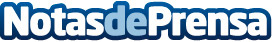 Estudio sobre las escuelas de negocio en las redes sociales 2018En esta edición del estudio bianual patrocinado por PortalMBA.es, los datos corroboran la creciente importancia que las redes sociales adquieren en las estrategias de captación y creación de imagen de marca para las escuelas de negocio en EspañaDatos de contacto:PortalMBA.es917924454Nota de prensa publicada en: https://www.notasdeprensa.es/estudio-sobre-las-escuelas-de-negocio-en-las Categorias: Nacional Comunicación Marketing Emprendedores E-Commerce http://www.notasdeprensa.es